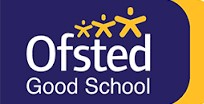 STAKESBY PRIMARY ACADEMY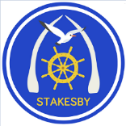 NEWSLETTER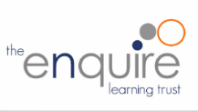 Friday 26th March 2021STAKESBY PRIMARY ACADEMYNEWSLETTERFriday 26th March 2021STAKESBY PRIMARY ACADEMYNEWSLETTERFriday 26th March 2021STAKESBY SUPERSTARSWe would like to say a huge well done to the following children who have made outstanding progress this half term.Great work everyone!       STAKESBY SUPERSTARSWe would like to say a huge well done to the following children who have made outstanding progress this half term.Great work everyone!       STAKESBY SUPERSTARSWe would like to say a huge well done to the following children who have made outstanding progress this half term.Great work everyone!       INFORMATION FROM THE PRINCIPALDear Parents, Carers and Families,The Easter holidays seem to have come rather quickly - we've been so busy here in school that it seems like a week passes in the blink of an eye! It was a real pleasure to see our Superstars of Stakesby receive their awards this morning with the common theme being one of commitment to learning. We know that everyone's best looks different, but we always aim for children to make themselves proud above all else. It was wonderful to celebrate that as a school today.Hopefully, you will be able to enjoy the weather and the 'rule of six' during the next two weeks. See you again on Tuesday 13th April.Miss Robson - Principalheadteacher@stakesbyschool.netINFORMATION FROM THE PRINCIPALDear Parents, Carers and Families,The Easter holidays seem to have come rather quickly - we've been so busy here in school that it seems like a week passes in the blink of an eye! It was a real pleasure to see our Superstars of Stakesby receive their awards this morning with the common theme being one of commitment to learning. We know that everyone's best looks different, but we always aim for children to make themselves proud above all else. It was wonderful to celebrate that as a school today.Hopefully, you will be able to enjoy the weather and the 'rule of six' during the next two weeks. See you again on Tuesday 13th April.Miss Robson - Principalheadteacher@stakesbyschool.netINFORMATION FROM THE PRINCIPALDear Parents, Carers and Families,The Easter holidays seem to have come rather quickly - we've been so busy here in school that it seems like a week passes in the blink of an eye! It was a real pleasure to see our Superstars of Stakesby receive their awards this morning with the common theme being one of commitment to learning. We know that everyone's best looks different, but we always aim for children to make themselves proud above all else. It was wonderful to celebrate that as a school today.Hopefully, you will be able to enjoy the weather and the 'rule of six' during the next two weeks. See you again on Tuesday 13th April.Miss Robson - Principalheadteacher@stakesbyschool.netEARLY YEARS OPEN DAY – THURSDAY 8TH APRIL 2021After the success of our previous Open Day in December, we are pleased to let you know that we will be holding another Covid-secure Open Day on Thursday 8th April. If your child turns 3 or 4 between now and September 2022, and you would like to visit our wonderful setting, please make an appointment via email on headteacher@stakesbyschool.net or phone the school office on 01947 820231. Please share this with any friends and/or family who have children currently aged eighteen months to three years.Miss Robson - PrincipalEARLY YEARS OPEN DAY – THURSDAY 8TH APRIL 2021After the success of our previous Open Day in December, we are pleased to let you know that we will be holding another Covid-secure Open Day on Thursday 8th April. If your child turns 3 or 4 between now and September 2022, and you would like to visit our wonderful setting, please make an appointment via email on headteacher@stakesbyschool.net or phone the school office on 01947 820231. Please share this with any friends and/or family who have children currently aged eighteen months to three years.Miss Robson - PrincipalEARLY YEARS OPEN DAY – THURSDAY 8TH APRIL 2021After the success of our previous Open Day in December, we are pleased to let you know that we will be holding another Covid-secure Open Day on Thursday 8th April. If your child turns 3 or 4 between now and September 2022, and you would like to visit our wonderful setting, please make an appointment via email on headteacher@stakesbyschool.net or phone the school office on 01947 820231. Please share this with any friends and/or family who have children currently aged eighteen months to three years.Miss Robson - PrincipalFoSS Thank you to everyone who entered our Easter Egg decorating competition. All of the entries were fantastic! Each entry has won a prize so a big well done to: Super Squirrels - Oscar, Evie, Amber, Paisley and Joshua. Wise Owls - Bella, Elise and Layla. Holly - Daisy, Martha and James. Beech – Romy. Hazel - Finley, Ellis and Anneka. Elm - TheoOak – Callum and Logan.We ran a free draw on our Facebook page as we had prizes left from the Easter competition. The winners were Marion Bollands, Vikkie Lynas, Hayley Baxter, Jenny Hewison and Kally Leeman. Thank you to everyone who took part.Chase The Rainbow Challenge! Sponsor forms were sent home this week.  It would be lovely to see some photos of your child in action. Please send them in to the Friends of Stakesby School Facebook page or email them to me at K.parker@stakesbyschool.net and I will make an album on Facebook to share with you all. Many thanks to FoSS member Carol James for organising this event.Have a lovely Easter break and enjoy colouring in your rainbows Mrs Parker and the FoSS TeamFoSS Thank you to everyone who entered our Easter Egg decorating competition. All of the entries were fantastic! Each entry has won a prize so a big well done to: Super Squirrels - Oscar, Evie, Amber, Paisley and Joshua. Wise Owls - Bella, Elise and Layla. Holly - Daisy, Martha and James. Beech – Romy. Hazel - Finley, Ellis and Anneka. Elm - TheoOak – Callum and Logan.We ran a free draw on our Facebook page as we had prizes left from the Easter competition. The winners were Marion Bollands, Vikkie Lynas, Hayley Baxter, Jenny Hewison and Kally Leeman. Thank you to everyone who took part.Chase The Rainbow Challenge! Sponsor forms were sent home this week.  It would be lovely to see some photos of your child in action. Please send them in to the Friends of Stakesby School Facebook page or email them to me at K.parker@stakesbyschool.net and I will make an album on Facebook to share with you all. Many thanks to FoSS member Carol James for organising this event.Have a lovely Easter break and enjoy colouring in your rainbows Mrs Parker and the FoSS TeamFoSS Thank you to everyone who entered our Easter Egg decorating competition. All of the entries were fantastic! Each entry has won a prize so a big well done to: Super Squirrels - Oscar, Evie, Amber, Paisley and Joshua. Wise Owls - Bella, Elise and Layla. Holly - Daisy, Martha and James. Beech – Romy. Hazel - Finley, Ellis and Anneka. Elm - TheoOak – Callum and Logan.We ran a free draw on our Facebook page as we had prizes left from the Easter competition. The winners were Marion Bollands, Vikkie Lynas, Hayley Baxter, Jenny Hewison and Kally Leeman. Thank you to everyone who took part.Chase The Rainbow Challenge! Sponsor forms were sent home this week.  It would be lovely to see some photos of your child in action. Please send them in to the Friends of Stakesby School Facebook page or email them to me at K.parker@stakesbyschool.net and I will make an album on Facebook to share with you all. Many thanks to FoSS member Carol James for organising this event.Have a lovely Easter break and enjoy colouring in your rainbows Mrs Parker and the FoSS TeamFREE SCHOOL MEAL ELIGIBILITYIf your financial circumstances have changed and you think you may be entitled to free school meals for your child, please use the Free School Meals eligibility checker on our school website. Even if your child is in Reception, Year 1 or Year 2 and currently receives universal free school meals, we encourage you to check your entitlement. Being eligible will mean that Stakesby receives additional funding for your child which will go towards their learning and any additional support they may need.If you need any help or further clarification, please contact the school office.admin@stakesbyschool.netFREE SCHOOL MEAL ELIGIBILITYIf your financial circumstances have changed and you think you may be entitled to free school meals for your child, please use the Free School Meals eligibility checker on our school website. Even if your child is in Reception, Year 1 or Year 2 and currently receives universal free school meals, we encourage you to check your entitlement. Being eligible will mean that Stakesby receives additional funding for your child which will go towards their learning and any additional support they may need.If you need any help or further clarification, please contact the school office.admin@stakesbyschool.netFREE SCHOOL MEAL ELIGIBILITYIf your financial circumstances have changed and you think you may be entitled to free school meals for your child, please use the Free School Meals eligibility checker on our school website. Even if your child is in Reception, Year 1 or Year 2 and currently receives universal free school meals, we encourage you to check your entitlement. Being eligible will mean that Stakesby receives additional funding for your child which will go towards their learning and any additional support they may need.If you need any help or further clarification, please contact the school office.admin@stakesbyschool.netSCHOOL LUNCHESPlus!  Seasonal vegetables, a selection of fresh salad and fruits, plus freshly             baked bread is available on every table.Plus!  Choice of fresh fruit and yoghurt or set pudding every day.SCHOOL LUNCHESPlus!  Seasonal vegetables, a selection of fresh salad and fruits, plus freshly             baked bread is available on every table.Plus!  Choice of fresh fruit and yoghurt or set pudding every day.TEA TIME CLUB3.15-5.15pmPE & FOREST SCHOOLS
Please ensure that on your children’s PE day, they arrive in their correct kit comprising of black tracksuit bottoms, shorts or leggings, a plain white t-shirt, Stakesby hoodie or sweatshirt or cardigan, and trainers.Please ensure that on your children’s Forest School day, they arrive in warm, comfortable clothing with a waterproof coat or all-in-one, wellies, gloves and a spare pair of socks. Please also provide them with a pair of shoes such as trainers or school shoes that they can wear indoors.Have a lovely Easter. School re-opens to students on Tuesday 13th April 2021PE & FOREST SCHOOLS
Please ensure that on your children’s PE day, they arrive in their correct kit comprising of black tracksuit bottoms, shorts or leggings, a plain white t-shirt, Stakesby hoodie or sweatshirt or cardigan, and trainers.Please ensure that on your children’s Forest School day, they arrive in warm, comfortable clothing with a waterproof coat or all-in-one, wellies, gloves and a spare pair of socks. Please also provide them with a pair of shoes such as trainers or school shoes that they can wear indoors.Have a lovely Easter. School re-opens to students on Tuesday 13th April 2021PE & FOREST SCHOOLS
Please ensure that on your children’s PE day, they arrive in their correct kit comprising of black tracksuit bottoms, shorts or leggings, a plain white t-shirt, Stakesby hoodie or sweatshirt or cardigan, and trainers.Please ensure that on your children’s Forest School day, they arrive in warm, comfortable clothing with a waterproof coat or all-in-one, wellies, gloves and a spare pair of socks. Please also provide them with a pair of shoes such as trainers or school shoes that they can wear indoors.Have a lovely Easter. School re-opens to students on Tuesday 13th April 2021Byland Road, Whitby, North Yorkshire YO21 1HYTelephone: 01947 820231 Email: admin@stakesbyschool.netWebsite: stakesbyschool.net  Twitter:@stakesbyAcademy                       Facebook:@stakesbyprimaryacademy       Byland Road, Whitby, North Yorkshire YO21 1HYTelephone: 01947 820231 Email: admin@stakesbyschool.netWebsite: stakesbyschool.net  Twitter:@stakesbyAcademy                       Facebook:@stakesbyprimaryacademy       Byland Road, Whitby, North Yorkshire YO21 1HYTelephone: 01947 820231 Email: admin@stakesbyschool.netWebsite: stakesbyschool.net  Twitter:@stakesbyAcademy                       Facebook:@stakesbyprimaryacademy       